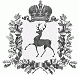 ЗЕМСКОЕ СОБРАНИЕШАРАНГСКОГО МУНИЦИПАЛЬНОГО РАЙОНАНИЖЕГОРОДСКОЙ ОБЛАСТИРЕШЕНИЕот	№ Об отчете главы администрации Шарангского муниципального районао работе администрации Шарангского муниципального района за 2019 годЗаслушав отчет главы администрации Шарангского муниципального  района о работе администрации за 2019 год, Земское собрание Шарангского муниципального района решило:1. Отчет главы администрации о работе администрации Шарангского муниципального района за 2019 год принять к сведению.2.Признать работу администрации района за 2019 год положительной.3. Опубликовать отчет в средствах массовой информации.Глава местного самоуправления                                          Н.П.ФилимоновУважаемый Николай Петрович!Уважаемые депутаты, коллеги!Прошедший 2019 год был годом напряженной работы и вместе с тем он был достаточно плодотворным для  нашего района. На основных результатах этой работы я остановлюсь в своем докладе. ЭкономикаПо уровню социально-экономического развития Шарангский муниципальный район относится  к группе территорий со средним уровнем развития, стабильно занимая  22 – 24 места среди 52-х муниципальных районов и городских округов области . Результаты работы за 2019 год еще не подведены, но у района есть все предпосылки сохранить свои позиции и за этот период.Основой экономического потенциала района  являются  сельское  хозяйство,  деревообрабатывающая и  пищевая  промышленность.   Объем отгруженной продукции, работ, услуг  по полному кругу предприятий и организаций  за 2019 год составил 968 млн.рублей, рост к прошлому году – 137 млн.рублей или 16,5%. В валовом объеме материального производства промышленная отрасль занимает  48,1 %, сельское хозяйство – 25,2%.  Структура промышленного производства показана на слайде. Объем отгрузки по полному кругу предприятий промышленной  отрасли за отчетный  год составил 377 млн.рублей или 114,8% к уровню прошлого годаПо прежнему наибольший удельный вес в объеме отгруженной продукции обрабатывающей отрасли имеют Общества «Кедр», «Партнер», хлебокомбинат и Общество  «Маслодел».Объем инвестиций в 2019 году составил   594 млн.рублей, что выше 2018 года на 48,8%. Объем инвестиций в основной капитал  в расчете на душу населения за прошлый год равен пятьдесят одной  тысяче 172 руб., рост к 2018 году 50%. Одним из важнейших показателей уровня жизни населения  остается заработная плата. По району среднемесячная  зарплата  за 2019 год  в расчете на одного работника по сравнению с 2018 годом увеличилась на 5,1 %  и составила  22 тысячи 492  рубля. Прожиточный  минимум по району в   среднем  на  душу  населения за 2019 год -  9 тысяч 558   рублей. Соотношение средней заработной платы и прожиточного минимума  для трудоспособного населения равно 2,2 (в 2018 году - 2,14).Индикатором благополучия населения является потребительский рынок. По-прежнему  торговля - это одна из самых динамично развивающихся сфер экономики района. Розничный  товарооборот  в  целом  по  району  по  сравнению  с  2018  годом  увеличился  на  103 % и составил  один миллиард  двести пятьдесят пять  млн. 400 рублей.  В  среднем  каждый житель  приобрел  товаров  на  сумму более ста тысяч рублей или на 4 тысячи  102  рубля  больше  прошлого  года. В общем  товарообороте  лидером по продаже товаров по-прежнему остается потребительское  общество.Одним из приоритетных направлений социально-экономического развития нашего района является развитие субъектов малого и среднего предпринимательства. Его отраслевая структура  включает практически все виды экономической деятельности (торговля, общественное питание, обрабатывающие производства, строительство, ЖКХ, транспорт, бытовые услуги и другие).В районе осуществляют деятельность 356 субъектов малого предпринимательства, включая 264 индивидуальных предпринимателей. В этой сфере работает более 2000 человек.Субъекты малого и среднего предпринимательства района в 2019 году обеспечили более 50 % налоговых поступлений в бюджет района. Наиболее крупными источниками налоговых поступлений среди субъектов малого предпринимательства являются: в промышленности: общества «Кедр», «Партнер», индивидуальные предприниматели Синцов Валентин Валентинович, Ермолин Сергей Иванович, Лежнин Владимир Степанович; в сфере торговли: Шарангское райпо,  Общества «Общепит», «Триумф»;  в сельском хозяйстве - Общества «Возрождение»,  «АПК «Поздеево», «Новый век», «Союз».В рамках реализации муниципальной программы поддержки предпринимательства в 2019 году пять начинающих предпринимателей  получили гранты по 300 тысяч рублей на развитие собственного дела.На территории района функционирует 100 торговых точек, 6 аптек, 5 автозаправочных станций, 22 объекта бытового обслуживания, а также ярмарка временного характера и 8 точек общественного питания. Платные услуги населению оказывают практически все предприятия и организации, а также предпринимательские структуры.  Всего оказано услуг на сумму  72 млн. 700 тысяч рублей, рост  к 2018 году 5,1%. В целом, платных услуг в расчете на одного жителя оказано в сумме 6 тысяч 263  рубля, что на  352,5  руб. выше уровня 2018 года. За отчетный год в службу занятости за содействием в поиске подходящей работы обратились 308 человек или на 3 человека больше 2018 года. Общая численность зарегистрированных безработных в районе на 1 января 2020 г. - 24 чел. (на аналогичную дату прошлого года – 23),  процент безработицы составил 0,4% (на 1 января 2019 года – 0,38),  это ниже среднеобластного показателя.  Уровень безработицы по районам с численностью населения менее 15 тыс.человек  вы можете увидеть на слайде. Одним из факторов социально-экономического развития территории является демографическая ситуация. В 2019 году в районе родились 90 малышей или 7,8 человек на 1000 жителей. Это второй результат среди северных  районов  области после  Уренского  района, но, к сожалению на 31 человек меньше к уровню 2018 года.    Смертность  уменьшилась  на  2 человека и составила 163 человека. Естественная убыль населения составила   73 чел., за 2018 год -  44 чел. Смертность превышает рождаемость в 1,8 раза (за 2018 в 1,4 раза ).  Задачами  на  2020  год  являются:   -  увеличение  объемов  производства и  расширение  ассортимента  выпускаемой  продукции;-  рост  заработной  платы;-  создание  новых  производств;- расширение рынков сбыта продукции;- увеличение количества ассортимента и улучшение качества товара; - повышение качества обслуживания населения. Главным инструментом реализации полномочий муниципального района в части проведения социальной, финансовой политики является бюджет муниципального района. В 2019 году в консолидированный бюджет района поступили доходы в сумме 622 млн 900 тыс руб., что составило 100,3%  к  уточненному годовому плану. Налоговые и неналоговые доходы получены в сумме 127 млн 600 тысяч руб., уточненный годовой план выполнен на 101,7%.Расходы консолидированного бюджета за прошлый год исполнены в объеме 639 млн. 700 тысяч руб., что составляет 99,2% к годовому плану и превышает уровень расходов 2018 года на 63 с половиной млн руб. или на 11%. Бюджет исполнен с превышением расходов над доходами в сумме  16 млн 800 тысяч руб., источником  финансирования дефицита бюджета явились остатки денежных средств на счетах бюджета на 1 января 2019 года.По прежнему сохраняется социальная направленность бюджета – расходы на образование, культуру, физическую культуру и спорт, социальную политику составили около 62% всех произведенных расходов. Бюджетные инвестиции по отраслям вы можете увидеть на слайде. На поддержку реального сектора  экономики из бюджета направлено 90 млн рублей.В три с половиной раза увеличились  расходы по отрасли «Дорожное хозяйство» и составили 42 млн. 700 тысяч рублей.Расходы  на жилищно-коммунальное хозяйство за прошлый год составили  75 млн 900 тысяч рублей.   В 2019 году реализованы два крупных инвестпроекта с участием областных и федеральных средств, это:- строительство внутриквартальных сетей канализации в п. Шаранга; и - строительство водопровода в с. Б-Устинское.Финансирование расходов в 2019 году осуществлялось на основе сводной бюджетной росписи районного бюджета и кассового плана.В течение отчетного года кредиторская задолженность по выплате заработной платы работникам муниципальных учреждений отсутствовала.Процесс исполнения бюджета организован в соответствии с Бюджетным кодексом Российской Федерации и законодательством Нижегородской области, соблюдены ограничения по размеру дефицита бюджета, по расходам на содержание органов местного самоуправления.Муниципальный долг и просроченная кредиторская задолженность    на конец 2019 года отсутствуют.        Основные задачи на 2020 год:Обеспечение поступления налоговых и неналоговых доходов в запланированном объеме. Концентрация финансовых ресурсов на приоритетных направлениях деятельности.Контроль за эффективным, правомерным и целевым расходованием бюджетных средств.Управление образования и молодежной политикиСеть муниципальных образовательных организаций в 2019 году состояла из двадцати пяти учреждений, это: 9 школ, 14 детских садов и 2 учреждения дополнительного образования. Расходы на содержание и развитие отрасли образование в 2019 году составили 41% консолидированного бюджета Шарангского муниципального района или 262 млн 400 тыс  рублей, фактическое исполнение составило 261 млн. 500 тыс. рублей или  99,7%.Основная часть расходов бюджета пришлась на выплату заработной платы работникам учреждений образования. Среднемесячная заработная плата педагогических работников в 2019 году составила 31 тыс 320 руб.По итогам 2019 года  доля педагогических работников, имеющих высшую квалификационную категорию, составила 29,2%, доля аттестованных педагогических работников – 89,6%. По данному показателю Шарангский район занимает 5 место в Нижегородской области.В отчетном году на базе Роженцовской средней школы  с целью развития дополнительного образования в части технического творчества открыт Центр гуманитарного и технического профилей «Точка роста».Одним из важнейших показателей качества образования служат результаты государственной итоговой аттестации учащихся. Следует сказать, что эти результаты в 2019 году - самые высокие за последние 5 лет. Все выпускники 2019 года получили аттестаты о среднем и общем образовании, 5 выпускников 9-х классов получили аттестат с отличием и 4 выпускника 11-х классов удостоены медалями «За особые успехи в учении».В 2020 году приоритетными задачами системы образования района являются:- повышение качества образовательных услуг; - интеграция дополнительного и общего образования; - совершенствование ситемы школьного питания; - развитие кадрового потенциала образовательных организаций путём привлечения молодых специалистов. В филиале Шахунского колледжа аграрной индустрии с 1 сентября 2019 года обучается  246 человек  по следующим профессиям:Мастер сельскохозяйственного производства Станочник деревообрабатывающих станков Экономика и бухгалтерский учет Тракторист-машинистУправляющий сельской усадьбы Технолог продукции общественного питания  Социальная работа По последним двум профессиям обучение ведется на очном и заочном отделениях (заочное отделение) Механизация сельского хозяйства.На очном отделении обучается  170 человек, на заочном – 76.Кроме того, колледж  занимается подготовкой водителей категорий «В» и  «С», и трактористов категории «С». Основными задачами  профессионального образования района  на 2020 год  являются  сохранение контингента обучающихся, укрепление материально-технической базы, цифровизация образовательного процесса, обновление кадрового состава. Здравоохранение района представлено стационаром на 78 коек, поликлиникой на 250 посещений в смену, в которой ведется прием по 16 врачебным должностям, 17 ФАП.Всего в здравоохранении работают 219 человек, в том числе:23 врача 108 специалистов со средним медицинским  образованием. К сожалению, учреждения  здравоохранения района  по прежнему испытывают острую нехватку врачей: терапевтов, хирурга, фтизиатра, психиатра, окулиста, стоматолога. Также имеется кадровый дефицит специалистов со средним медицинским образованием, особенно среди медсестер и фельдшеров ФАП.Но есть и положительные моменты: в 2019 году на работу приняты  педиатр, биолог  и лаборант КДЛ, 4 медсестры и 1 фельдшер скорой медицинской помощи. Задачи на 2020 год:Привлечение специалистов по недостающим направлениям. Сохранение структуры здравоохранения района.Сохранение коечного фонда.КультураВ ведомстве отдела культуры Администрации района находится один районный и 10 сельских Домов культуры, два сельских клуба,  центральная, детская и 11 сельских библиотек, краеведческий  музей и одно учреждение дополнительного образования детей – Шарангская детская школа искусств.В 2019 году учреждениями культуры было проведено 4 тыс  761 мероприятие,  которое посетили  171 тыс 655 человек, что на 2 тыс 385 чел больше уровня 2018 года. По итогам года всеми учреждениями культуры был получен доход в размере 2 млн. 573 тыс. рублей. Средняя зарплата работников муниципальных учреждений культуры  составила   31 тыс. 264 руб., педагогов ДШИ – 32 тыс 804 руб. 2019  год для учреждений культуры прошёл достаточно успешно. Основные задачи, поставленные перед учреждениями культуры, выполнены.С уверенностью можно сказать, что Шарангский район стал одним из самых «театральных» районов Нижегородской области. В 2019 году на сцене районного Дома культуры зрителю были представлены пять авторских театральных постановок. Создан театр мод «Art Deko». Успешно реализована интерактивная выставочно-познавательная программа «Театр глазами детей».  Следует отметить победу молодёжной арт-студии «Start Up» Шарангского РДК в региональном этапе Окружного фестиваля школьных и студенческих театральных коллективов «Театральное Приволжье». В Шестом Областном фестивале-конкурсе театральных коллективов и художественного слова «Весь мир-театр» коллектив стал дипломантом 3й степени.Основными задачами для учреждений культуры на 2020 год являются:Участие в программах по капитальным, текущим ремонтам и материально-техническому обеспечению Шарангского РДК. Включение в национальный проект «Культура» и выполнение его показателей.Участие учреждений культуры в грантовых конкурсах и социальных проектах.Внедрение новых по идее, форме и содержанию мероприятий.Сельское хозяйствоПо состоянию на 01 января 2020 г. в нашем районе  производством  сельхозпродукции заняты - 5  сельхозпредприятий, 20 крестьянских (фермерских) хозяйств  и более 5 тысяч личных подсобных хозяйств.  Результаты деятельности в сфере производства сельхозпродукции за отчетный период следующие:Поголовье крупного рогатого скота в сельхозпредприятиях и фермерских хозяйствах  на конец отчетного года по сравнению с 2018 годом увеличилось на одну тысячу  500 голов и составило 5 тысяч 625 голов, из них  поголовье коров увеличилось на 600 голов.  Это произошло за счет увеличения численности коров  мясной продуктивности  в обществе «Союз». В декабре прошлого года комплекс вышел на проектную мощность. В хозяйстве содержатся  одна тысяча двести  коров мясной продуктивности. Кроме того, в нашем районе вновь зарегистрировались и ведут деятельность по откорму КРС  3 фермерских хозяйства. В районе также реализуется крупный проект по организации откормочной площадки на 1200 голов в фермерском хозяйстве Павла Леонидовича Ефремова.  За 2019 год  в сельхозпредприятиях  и  КФХ произведено молока на 756 тонн больше по сравнению с 2018 годом  (всего произведено - 5 тысяч 351 тонна), в том числе в сельхозпредприятиях производство молока увеличилось на 533 тонны, в фермерских хозяйствах на 200 тонн. Лидерами по увеличению производства молока в нашем районе являются агропромышленная компания  «Поздеево» (увеличили производство  на 209 тонн), общества «Новый век» (на 173 тонны), «Возрождение» (на 36 тонн), «Союз» (на 203 тонны), а также  хозяйства Олега Алексеевича Медведева (на  61 тонну) и Александра Михайловича Бахтина (на 125 тонн).Молочная продуктивность увеличилась на 622 кг и составила – 4 тысячи 662 кг.  Самых высоких показателей по надою молока на одну корову  достигли в обществах «Новый век» – 5 тонн 106 кг и  «Поздеево» - 4 тонны 918 кг.Реализовано  молока, по всем категориям хозяйств  – 4 тысячи 927 тонн или на 753 тонны больше 2018 года. Посевная площадь под сельскохозяйственными культурами составила 23 тысячи 568 гектаров (на уровне предыдущего года).          Валовый сбор зерна в прошлом году составил  11 тысяч 476 тонн, при средней урожайности – 17 центнеров с гектара. Самая высокая урожайность была достигнута в обществе «Возрождение» – 19 центнеров с гектара. Лен был посеян на площади 940 гектаров или на 40 гектаров больше. На 253 тонны увеличился валовой сбор льноволокна и составил   956 тонн.Лидером по производству льна в районе по-прежнему является Общество «Союз»,  где посевная площадь под данной культурой  составляет 400 гектаров.Хочется отметить, что в прошлом году значительно был обновлен парк сельскохозяйственной техники. Приобретены: два кормоуборочных и один зерноуборочный комбайны,  один трактор мощностью более 300 лошадиных сил с почвообрабатывающей техникой  и семь  тракторов марки МТЗ, а так же приобретена техника для сева и уборки льна – это три  льнокомбайна,  современный посевной комплекс, жатка для сбора семян льна и рулонные прессы.         Ежегодно хозяйства района участвуют  в   программах поддержки развития АПК.          В основной капитал хозяйств  за отчетный период инвестировано    более 123 миллионов рублей.Общий объем выручки   от реализации продукции, товаров, работ, услуг  в общественном секторе АПК  по итогам 2019 составил  более  ста шестидесяти пяти млн. руб., в том числе от реализации продукции сельского хозяйства - около 163 млн. руб. Среднемесячная заработная плата в сельхозпредприятиях  в 2019 году составила  21 тысячу  335  рублей, что на 17 % больше уровня предыдущего годаНа 2020 год перед агропромышленным комплексом нашего района ставятся следующие задачи:Увеличить валовое производство молока, сохранить поголовье маточного стада, достичь показателей молочной продуктивности в целом по району – более 5000 кг.Провести реконструкцию животноводческих объектов.Организовать работу завода по переработке льна.Организовать работу  убойного цеха и цеха по переработке мяса. Активизировать  работу кооперативов по реализации сельскохозяйственной продукции.ОКСВ соответствии с утвержденными планами, программами по строительству, реконструкции, ремонту зданий, объектов инженерной, дорожной  и коммунальной инфраструктуры,  благоустройства территории населенных пунктов района в 2019 году выполнены следующие виды работ: В рамках непрограммной части  Адресной инвестиционной программы Нижегородской области на 2019 год за счет средств областного и местного бюджетов осуществлено строительство внутриквартальных (дворовых) сетей канализации в р.п. Шаранга сметной стоимостью 20 млн. 370тыс.рублей. В рамках национального проекта «Жилье и городская среда» по реализации государственной программы «Формирование современной городской среды на территории Нижегородской области на 2018-2022 годы» выполнены мероприятия по благоустройству территории парка «Заречный» (2 очередь) сметной стоимостью – 4 млн. 974 тыс. руб. Источники финансирования: федеральный, областной и  местный бюджеты        Благодаря участию района в Государственной программе  «Чистая вода»  нацпроекта «Экология» в селе Большое Устинское выполнен первый этап строительства водопровода на сумму 13 млн. 496 тыс. рублей.  Работы будут продолжены и в 2020  году. Общая сметная стоимость проекта -  48 млн. 61 тыс. 589 рублей.По программе «Развитие транспортной инфраструктуры Нижегородской области» в поселке были отремонтированы дороги на десяти улицах протяженностью около 5 с половиной км общей сметной стоимостью 32 млн. 417 тыс. рублей.Более 2-х млн. рублей в прошлом году было направлено на  ремонт объектов  бюджетной сферы, включая ремонт жилых помещений,  более 11-ти млн. рублей  израсходовано на  ремонт объектов сферы  образования, 840 тыс. рублей  - на  ремонт объектов сферы  культуры. На  ремонт объектов сферы  здравоохранения в 2019 году было направлено 927 тыс. 900 руб.Более трех с половиной  млн. рублей  в отчетном году было направлено на  благоустройство территорий  населенных пунктов: села Роженцово и рабочего поселка Шаранга.За счет Гранта за участие в областном конкурсе «Лучшее муниципальное образование Нижегородской области в сфере благоустройства и дорожной деятельности» на территории районного центра  был выполнен ремонт тротуаров по улицам Ленина и  Советская протяженностью 874 кв.м.По объектам  коммунального хозяйства   проведен ремонт водопроводных сетей в р.п. Шаранга протяженностью одна тысяча 60 п/м, замена водопроводных сетей у здания Центра социального обслуживания, подключение к общепоселковой водопроводной сети земельных участков объектов жилой застройки по улицам Кленовая и Вишневая протяженностью 415 п/м.  Всего освоено средств на  сумму более одного миллиона ста шестидесяти тысяч руб.В 2019 году  за счет средств областного и местного бюджетов   выполнены  проектные и изыскательские работы по объекту: строительство автомобильной дороги Подъезд к животноводческому комплексу в с. Большое Устинское. Стоимость работ составила 708 тыс 300 руб.Район в очередной раз  участвовал в реализации  проекта по поддержке местных инициатив в муниципальных образованиях на территории Нижегородской области. В рамках этой Программы по решению населения выполнены ремонтно-строительные работы на следующих объектах:  - обустройство детских и спортивных  площадок в деревнях Преображенка и Астанчурга, р.п.Шаранга,  селах Кугланур и Большое Устинское; - ремонт тротуара по ул.Первомайская в поселке Шаранга;                                                                                              - ремонт памятника воинам Великой Отечественной войны в деревне Щекотово;                                 - благоустройство территории источника в деревне Марс;                           - обустройство стадиона с устройством детской площадки в деревне Туманка;                                                                           - обустройство кладбища в поселке Красная Горка.        В целом, в рамках этой программы освоено 5 млн. 427  тыс. рублей.Реализация жилищных программ В рамках реализации подпрограммы «Обеспечение жильем молодых семей в Нижегородской области»  в  2019 году жилые помещения  приобрели 2 молодые семьи. На эти цели им  перечислено – 1 млн 108 тысяч 800 рублей. 75 тысяч 800 рублей перечислено на компенсацию части платежа по полученным ипотечным жилищным кредитам (займам) по Программе «Ипотечное жилищное кредитование населения Нижегородской области на 2009-2020 годы».По Программе «Дети-сироты» в 2019 году приобретены на первичном рынке 4 жилых помещения  и на вторичном рынке - 1 жилое помещение общей площадью 159,7 кв.м. Стоимость приобретенных жилых помещений составляет 4млн. 973 тыс. рублей.(В 2018 году жильем были обеспечены также 5 человек). В рамках I этапа государственной региональной адресной программы «Переселение граждан из аварийного жилищного фонда на территории Нижегородской области на 2019-2025 годы» приобретено 6 жилых помещений для граждан, чье жилье было признано аварийным. Общая площадь приобретенных жилых помещений составляет 182,5кв.м.  Общая стоимость - 7 млн 434 тыс. рублей.Также, в 2019 году одна семья, имеющая статус вынужденных переселенцев, за счет федерального и областного бюджетов приобрела жилое помещение общей площадью 44,7 кв.м стоимостью -1 млн 821 тыс. рублей.Физическая культура и спорт Администрация района уделяет большее внимание развитию физической культуры и спорта. И это приносит определенные положительные результаты. Так,  число занимающихся физкультурой и спортом значительно увеличилось: в 2017 году спортом занимались 4 тыс 419 человек, что составляло 37% жителей района, 2018 год – 4 тыс. 456 человек или 41,2 %, в 2019 году – 5 тысяч 389 человек или 48,2% населения района. В районе трудятся 38 штатных работников физической культуры и спорта, из которых 21 имеют высшее и 17 среднее специальное образование, один специалист в 2019 году впервые приступил к работе. Детско-юношеский спорт – особая статья в физкультурной деятельности, осуществляемой в районе. Тысяча760 детей в возрасте от 3-х до 15 лет занимаются в различных секциях. 412 человек из них целенаправленно тренируются в детско-юношеском центре  (бывшей ДЮСШ) и 522 человека на ФОКе «Жемчужина».Во всех сельских школах работают спортивные секции. В отчетном году к занятиям физической культурой и спортом было привлечено 70% детей состоящих на учете в комиссии по делам несовершеннолетних и защите их прав.В 2019 году сектором по физкультуре и спорту было проведено 115 спортивно-массовых мероприятий, в которых приняли участие более десяти с половиной тысяч человек. Всего на развитие физкультуры и спорта в 2019 году израсходовано более 57 млн. 806 тысяч рублей. Спортивных сооружений в районе по-прежнему 76. В прошлом году в Заречном парке была реконструирована волейбольная площадка, на которой смонтировано современное резиновое покрытие. На ФОКе «Жемчужина» была открыта площадка с уличными тренажерами.Основные задачи сектора на текущий год:1. Продолжить работу по внедрению Всероссийского физкультурно-спортивного комплекса «Готов к труду и обороне». 2. Увеличить число занимающихся физической культурой и спортом на постоянной основе.3.Решить вопрос по привлечению в район квалифицированных специалистов.4. Выйти на более высокий уровень в таких видах спорта, как сумо, пауэрлифтинг, бокс, дзюдо и мини-футбол.Услуги  ЖКХ  в 2019 году оказывали два муниципальных предприятия: «ЖКХ» и «Коммунсервис». На протяжении 2019 года оба предприятия работали стабильно.В муниципальном предприятии  «Жилищно-коммунальное хозяйство» объем реализации  по основным видам деятельности  за 2019 год составил – 35 млн. 407 тыс. рублей. К сожалению, по сравнению с 2018 годом эта сумма уменьшилась на полтора миллиона. В прошлом году  был закуплен, установлен и веден в эксплуатацию теплогенератор  в котельную,   выполнены работы по ремонту  системы отопления  Большеустинской школы, а также другие работы. В отчетном году на баланс МУП «ЖКХ»  была передана котельная в селе Роженцово.  В МУП «Коммунсервис» за 2019 год оказано услуг и выполнено работ на сумму 10 млн. 317 тыс. руб., из них  по основному виду деятельности - холодному водоснабжению на 8 млн. 144 тыс. руб. Помимо основного вида деятельности  предприятием  осуществлены строительство новых сетей водоснабжения  в р.п.Шаранга,  замена более  километра  водопроводных сетей, ремонтные и прочие работы.Следует отметить, что оба предприятия за 2019 год сработали с прибылью.Администрация района уделяет значительное внимание предприятиям с целью оказания помощи в стабилизации их работы и обеспечению  безубыточной производственной деятельности.Планы предприятий ЖКХ на 2020 год:Постепенная замена водонапорных башен на автоматические насосные станции.Ремонт и замена теплотрасс.Переход на  более экономный вид топлива. Подключение объектов к центральным сетям канализации.Продолжение работы по замене водопроводных сетей.ГО и ЧСВ отчетном периоде чрезвычайных ситуаций на территории района не допущено.В 2019 году продолжена работа по реализации на территории района мероприятий по построению и внедрению аппаратно-програмного комплекса «Безопасный город».В отчетном году в район поступил пожарный автомобиль ЗИЛ -131.  В настоящее время он передан в Щенниковскую муниципальную пожарную охрану.В 2019 году работа противопожарной службы района строилась в соответствии с регламентирующими документами служебной деятельности.Основное внимание уделялось вопросам проведения профилактической работы по предупреждению пожаров, укреплению материально-технической базы и повышению боевой готовности гарнизона пожарной охраны Шарангского района. С поставленными задачами в 2019году противопожарная служба района справилась успешно.Редакция газеты «Знамя победы» Газета в 2019 году выходила в свет в обычном графике.  Общий тираж составил 229 тысяч 899 экземпляров. Соответствующее отражение нашли все значимые события областного и районного масштаба. В отчетном году начался выпуск цветной газеты.Редакции газеты было выделено бюджетных ассигнований 2 млн. 455 тыс. 700 рублей.  Собственных доходов  получено  4 млн. 504 тыс. руб. (темп роста составил 110%), расходы - 6 млн. 956 тыс. рублей. Приоритетными направлениями работы Редакции газеты «Знамя победы»  на 2020 год считать продолжение работы:- над дизайном газеты;- новыми рубриками;- над увеличением собственных доходов.МП Шарангское телевидение «Истоки» В течение прошлого года в эфир вышло 52 телевизионных  выпуска с  еженедельным эфирным временем  передачи - 1 час. Передачи местного телевидения можно увидеть также  на официальном сайте администрации Шарангского муниципального района, на странице  YouTube и в социальной сети “Одноклассники».    Стоит отметить, что количество просмотров   по сравнению с 2018 годом существенно увеличилось.    В течение прошлого года (как и в 2018 году) местная студия телевидения «Истоки» тесно сотрудничала с Шарангской средней школой, на базе которой создана школьная телестудия. Юные корреспонденты рассказывали о самых ярких и интересных событиях школьной жизни.В 2019 году предприятие было профинансировано на сумму  2 млн. 691 тыс 800 руб. Основные задачи на 2020 год:Улучшение качества передач, увеличение зрительской аудитории.Техническое обеспечение студии. Увеличение собственных доходов.СоцзащитаНа территории Шарангского района система учреждений социальной зашиты населения представлена четырьмя учреждениями. Количественный состав штатных работников составляет 270 человек. Количество получателей мер социальной поддержки – более 14  тыс. человек. Социальных пособий и  компенсаций назначено и выплачено на  сумму более 90 млн. руб.  Все учреждения социального обслуживания и социального обеспечения выполнили государственное задание.  В рамках выполнения областной программы «Эффективный регион» в 2019 году учреждения социальной защиты реализовали  6 проектов. ПолицияСотрудниками отделения полиции в Шарангском районе  в 2019 году была проделана определенная работа по профилактике и борьбе с преступностью и правонарушениями, обеспечению надлежащего уровня общественного порядка и общественной безопасности на территории района.В целом, оперативная обстановка в районе за прошлый год характеризуется  увеличением количества зарегистрированных преступлений на 9,3%.,  увеличилось число тяжких и особо тяжких преступлений, а также преступлений, совершенных в состоянии алкогольного опьянения. В то же время, уменьшилось  количество преступлений, совершенных в общественных местах. В связи с проводимыми профилактическими мероприятиями не допущен рост преступлений, совершаемых несовершеннолетними.  Уменьшилось число зарегистрированных дорожно-транспортных происшествий с пострадавшими с 10 (2018год)  до 5. ДТП с участием детей  в 2019 году не допущено.Учитывая состояние оперативной обстановки за 2019г. сотрудникам отделения полиции в Шарангском районе необходимо: Усилить противодействие преступности. Своевременно реагировать на изменение оперативной обстановки на территории района. Усилить профилактическую работу по борьбе с пьянством. В целях обеспечения безопасности дорожного движения на территории района особое внимание уделить выявлению грубых нарушений Правил дорожного движения и активизировать работу на наиболее аварийно-опасных участках дорог.Продолжить профилактическую работу с несовершеннолетними с целью недопущения роста преступлений.Связь и РЭСЗа прошедший год организациями ПАО «Ростелеком» и Шарангским РЭС выполнены все доведенные планы по финансовым показателям, капитальному и текущему ремонту. В 2019 году  компания  «Ростелеком» приступила к реализации 1 этапа федеральной программы  «Цифровая экономика» с подключением социально-значимых  объектов  к единой сети передачи данных и к сети «Интернет»  на территории Шарангского района.  ПАПВ 2019 году услугами пассажирского транспорта воспользовалось более  трехсот двадцати тысяч человек или 67% к 2018 году. Из них граждан льготных категорий и учащихся - 132 тысячи 300 человек.За прошлый год  предприятием получены доходы в сумме  22 млн 700 тыс. рублей или 76% к 2018 году. Уменьшились расходы, которые  составили 29 млн 129 тыс. рублей – 89 % к 2018 году. В 2019 году во все автобусы и в кассу  остановочного пункта «Шарангская  автостанция» были установлены транспортные терминалы для оплаты проезда транспортными и банковскими картами.В плане работы на 2020 год ставятся следующие задачи:Проведение работы по оптимизации  маршрутной сетиОбеспечение в полном объеме потребности населения района в перевозках общественным транспортомОбновление и ремонт подвижного составаСнижение убыточности от работы транспорта при перевозке  пассажировМФЦМФЦ Шарангского района осуществляет свою деятельность с октября 2014 года. По состоянию на 1 января 2019 года организовано 4 окна для обслуживания заявителей. Учреждение оказало населению района более 100 государственных и 37 муниципальных услуг.Муниципальное задание на 2019 год выполнено.       В отчетный период по данным сайта «Ваш Контроль» деятельность МФЦ Шарангского района оценило более  20 тысяч  заявителей, 99,5% из них дали положительные оценки деятельности центра.        Сумма госпошлины, возвращенная в бюджет района за услуги, предоставленные через МФЦ по состоянию на 1 января текущего года составила 1 млн. 224 тысячи рублей. Наибольший доход в бюджет района принесли услуги Росреестра и МВД.Задачи на 2020 год:- Повышение комфортности получения гражданами и юридическими лицами государственных и муниципальных услуг;- Увеличение количества оказываемых услуг.В заключение хочу сказать, что  за всеми цифрами и результатами, отмеченными в докладе, стоит самоотверженный труд тысяч людей, живущих в нашем районе. Я искренне признателен нашим депутатам, работникам администрации, главам администраций поселений, руководителям  учреждений и предприятий, жителям района за поддержку и взаимопонимание. Уверен, что совместными усилиями мы сумеем решить поставленные задачи во благо жителей нашего Шарангского района. За истекший период 2019 года всего  освоено  средств с учетом  дорожного фонда    155 млн.руб. в том числе средств федерального бюджета 19 млн. 370 тысяч рублей,  средств областного бюджета 71млн. 680 тысяч руб, местного бюджета 22млн. 180 тысяч руб,  средств населения и спонсоров  828тыс. 560 руб.  Планируемые объемы по  строительству, ремонту  и благоустройству объектов на 2020 год.Строительство водопровода в с. Большое Устинское (2 этап)Строительство д/сада на 160 мест по ул. Производственная в поселке Шаранга3. Выполнить капитальный ремонт административного здания в р.п. Шаранга, пер. Мягчилова, д.74. Осуществить благоустройство сквера «Сфера» в поселке Шаранга5. Реализовать проекты поддержки местных инициатив граждан6. Осуществить проектно-изыскательские работы по объекту «Строительство начальной школы в р.п. Шаранга на 400 мест».